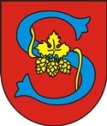 DEKLARACJA UDZIAŁU – BUDOWA PRZYDOMOWYCH OCZYSZCZALNI SCIEKÓW NA TERENIE GMINY SPICZYNGmina Spiczyn zamierza realizować projekt dotyczący budowy przydomowych oczyszczalni ścieków na potrzeby gospodarstw domowych. Deklaracja udziału w projekcie posłuży do oszacowania ilości osób zainteresowanych współfinansowaniem budowy przydomowej oczyszczalni ścieków, sporządzenia dokumentacji projektowej oraz przygotowania wniosku o dofinansowanie inwestycji 
z udziałem środków z Unii Europejskiej.Ewentualne współfinansowanie inwestycji i możliwość wzięcia udziału w projekcie będzie dotyczyć jedynie działek/gospodarstw niemających możliwości przyłączenia się do istniejącej bądź projektowanej sieci kanalizacyjnej.Dane podstawowe    *niepotrzebne skreślićII. DeklaracjaJa niżej podpisany(a), deklaruję swój udział w przedsięwzięciu dotyczącym budowy przydomowych oczyszczalni ścieków,Jestem świadomy(a) faktu, iż przedsięwzięcia określone w pkt. 1 zostanie wdrożone w sytuacji:Uzyskania przez Gminę zewnętrznego, preferencyjnego wsparcia finansowego na realizację zadania;Przystąpienia do programu minimum 50 gospodarstw z terenu gminy.Deklaruję sfinansowanie kosztów wykonania przydomowej oczyszczalni ścieków w wysokości około 37% ogólnej wartości zadania. W ramach zadeklarowanej kwoty sfinansuję wykonanie dokumentacji technicznej.Przyjmuje do wiadomości, że wszelkie szczegóły dotyczące realizacji przedsięwzięcia regulować będzie umowa cywilno-prawna zawarta z Gminą Spiczyn.Jestem świadomy obowiązku utrzymania przez co najmniej 5 lat od daty zakończenia całego przedsięwzięcia wybudowanej przydomowej oczyszczalni ścieków powstałego w wyniku jego realizacji. W szczególności zobowiązuję się do ponoszenia wszelkich kosztów eksploatacyjnych w tym energii elektrycznej, wywozu osadów, konserwacji, przeglądów.Wyrażam zgodę na przetwarzanie moich danych osobowych zawartych w deklaracji (zgodnie z ustawą o ochronie danych osobowych – tekst jednolity dz. U. z 2014 r. poz. 1202 z późn. zm.). Zostałem poinformowany, że podanie przeze mnie danych osobowych jest dobrowolne oraz że przysługuje mi prawo do treści swoich danych oraz ich poprawiania.Oświadczam, iż w budynku który będzie przyłączony do przydomowej oczyszczalni ścieków jest/nie jest prowadzona lub zarejestrowana działalność gospodarcza:TAK zarejestrowana prowadzonaNIE…………………………………………………..Data i czytelny podpis składającego deklaracjeInformacje dodatkoweW lokalizacji oczyszczalni należy uwzględnić: grunty przepuszczalne, poziom wód gruntowych pozwalający na umieszczenie zbiornika i drenażuMinimalne odległości jakie muszą być zachowane przy lokalizacji przydomowej oczyszczalni ścieków (wg Rozporządzenia Ministra Infrastruktury w sprawie warunków technicznych jakim powinny odpowiadać budynki i ich usytuowanie)Imię:PESEL:Nazwisko:Adres:Telefone-mail:Tytuł prawny do budynkuwłasność/współwłasność/użytkowanie wieczyste*nr działki/działek:Ilość osób mieszkających 
w gospodarstwie domowymw tym dzieci:Średnia ilość zużywanej wody na potrzeby gospodarstwa w ciągu ostatnich 12 miesięcy (stan według wodomierza w m3, w przeliczeniu na 1 miesiąc)Średnie zużycie wody w miesiącu wynosi …………………………… m3Średnie zużycie wody w miesiącu wynosi …………………………… m3Średnie zużycie wody w miesiącu wynosi …………………………… m3Elementy zagospodarowania lub zabudowy terenuOdległość w metrach odOdległość w metrach odElementy zagospodarowania lub zabudowy terenuOsadnikDrenażGranica posesji lub droga2 m2 mDom mieszkalny-5 mStudnia – ujecie wody pitnej15 m30 mRurociąg z gazem, wodą1,5 m1,5 mKable elektryczne0,8 m0,8 mDrzewa i krzewy-3 m